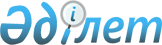 Об утверждении порядка и условий классификации автомобильных дорог общего пользования областного и районного значенияПостановление Кызылординского областного акимата от 30 марта 2015 года № 891. Зарегистрировано Департаментом юстиции Кызылординской области 24 апреля 2015 года № 4967      В соответствии с Законом Республики Казахстан от 17 июля 2001 года "Об автомобильных дорогах" акимат Кызылординской области ПОСТАНОВЛЯЕТ:

      1.  Утвердить порядок и условия классификации автомобильных дорог общего пользования областного и районного значения согласно приложению к настоящему постановлению.
      2.  Государственному учреждению "Управление пассажирского транспорта и автомобильных дорог Кызылординской области" принять меры, вытекающие из настоящего постановления.
      3.  Контроль за исполнением настоящего постановления возложить на заместителя акима Кызылординской области Алибаева Н.Н.
      4.  Настоящее постановление вводится в действие со дня первого официального опубликования.


 Порядок и условия классификации автомобильных дорог общего пользования областного и районного значения 1. Общие положения      1.  Порядок и условия классификации автомобильных дорог общего пользования областного и районного значения разработаны в соответствии с Законом Республики Казахстан от 17 июля 2001 года "Об автомобильных дорогах".

 2. Порядок и условия классификации      2.  Классификация автомобильных дорог общего пользования областного и районного значения осуществляется в соответствии с национальными стандартами в зависимости от геометрических параметров и расчетной интенсивности дорожного движения.
      Классификация хозяйственных автомобильных дорог, улиц населенных пунктов осуществляется в аналогичном порядке с учетом требований к указанным видам дорог.

      3.  Наименования и индексы автомобильных дорог общего пользования областного значения утверждаются местным исполнительным органом области по согласованию с уполномоченным государственным органом по автомобильным дорогам.
      Наименования и индексы автомобильных дорог общего пользования районного значения утверждаются местными исполнительными органами районов по согласованию с местным исполнительным органом области.

      Направляемые на согласование материалы должны содержать документы, подтверждающие приемку автомобильной дороги в эксплуатацию в порядке, установленном законодательством Республики Казахстан, сведения о наименовании и индексе автомобильной дороги, а также соответствующий перечень автомобильных дорог общего пользования областного и районного значения.

      Уполномоченный государственный орган и местный исполнительный орган области рассматривает представленные документы в течение двадцати дней. Местному исполнительному органу направляется письменное согласование для последующего включения автомобильной дороги в перечень автомобильных дорог общего пользования областного и районного значения.

      В случае представления материалов на согласование местному исполнительному органу на включение автомобильной дороги в перечень автомобильных дорог общего пользования областного и районного значения с неполными сведениями и/или без документов, предусмотренных настоящим пунктом, уполномоченным государственным органом и местным исполнительным органом области заявление возвращается для устранения всех недостатков.


 3. Наименования и индексы автомобильных дорог      4.  Автомобильные дороги общего пользования областного и районного значения должны иметь наименование и индексы. 
      В наименование автомобильных дорог общего пользования областного и районного значения входит название начального и конечного населенных пунктов, при необходимости - промежуточных пунктов. 

      Цифры в индексе автомобильных дорог присваиваются через дефис после букв индекса.

      5.  Индекс автомобильной дороги общего пользования областного и районного значения состоит из букв латинского алфавита и группы цифр. 
      Первая буква индекса автомобильной дороги общего пользования областного и районного значения устанавливается – "К".

      Последующие буквы в индексе автомобильных дорог общего пользования областного и районного значения устанавливаются по принадлежности дороги к административно-территориальным единицам, в соответствии с таблицей: в данном случае Кызылординская область обозначается буквой "N".


 Таблица присвоения последующей буквы индекса после буквы "КN"
      В случае прохождения автомобильной дороги в двух и более административно-территориальных единицах, после первой буквы индекса последующие буквы присваиваются в алфавитном порядке, по принадлежности автомобильной дороги общего пользования областного и районного значения к соответствующим административно-территориальным единицам.


					© 2012. РГП на ПХВ «Институт законодательства и правовой информации Республики Казахстан» Министерства юстиции Республики Казахстан
				
      Аким Кызылординской области

К. Кушербаев
Приложение к
постановлению акимата
Кызылординской области
от "30" марта 2015 года № 891р/с

N

Наименование района 

 Наименование буквы в индексе

1

 Аральский

A

2

Казалинский

B

3

Кармакшинский

C

4

Жалагашский

D

5

Сырдарьинский

E

6

Шиелийский

G

7

Жанакорганский

H

